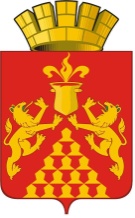 Дума  городского  округа  Красноуральскседьмого созываРЕШЕНИЕ					от  29  марта 2018 года № 99                                                                                       город КрасноуральскОб утверждении отчета о выполнении плана приватизациимуниципального имущества городского округа Красноуральск за 2017 годВо исполнение пункта 8 статьи 2.9. Порядка управления и распоряжения муниципальным имуществом городского округа Красноуральск, утвержденного решением Думы городского округа Красноуральск от 31 мая 2016 № 486 (в редакции решений Думы городского округа Красноуральск от 28.ноября 2016 года № 530, от 10 мая 2017 года № 589, от 26 октября 2017 года № 41), рассмотрев постановление администрации городского округа Красноуральск от 09.02.2018 № 167 «Об утверждении отчета о выполнении плана приватизации муниципального имущества городского округа Красноуральск за 2017 год», представленный администрацией городского округа Красноуральск отчет о выполнении плана приватизации муниципального имущества городского округа Красноуральск за 2017 год, руководствуясь статьёй 23 Устава городского округа Красноуральск, Дума городского округа КрасноуральскРЕШИЛА:Утвердить отчет о выполнении плана приватизации муниципального имущества городского округа Красноуральск за 2017 год (прилагается). Настоящее решение вступает в силу со дня официального опубликования.Опубликовать настоящее Решение в газете «Красноуральский рабочий» и разместить на официальном сайте Думы городского округа Красноуральск в сети Интернет (http://www.dumakrur.ru).Контроль исполнения настоящего решения возложить на постоянные депутатские комиссии по экономической политике и бюджету (В.В. Грибов), законодательству и местному самоуправлению (Ю.А. Мурзаев).Председатель Думыгородского округа Красноуральск					             А.В. МедведевГлава городского округаКрасноуральск                                                                                          Д.Н. Кузьминых Утвержденорешением Думы городского округаКрасноуральск от 29 марта 2018 года № 99ОТЧЕТ О ВЫПОЛНЕНИИ ПЛАНА ПРИВАТИЗАЦИИ МУНИЦИПАЛЬНОГО ИМУЩЕСТВА ГОРОДСКОГО ОКРУГА КРАСНОУРАЛЬСК ЗА 2017 ГОД№п/пНаименование и местонахождение объектаСпособ приватизацииДата приватизацииЦена, тыс. руб.Приобретатель1234561Нежилое помещение общей площадью 8,8  кв.м.;КН: 66:51:0105002:3969;Адрес: Свердловская область, г. Красноуральск, Иллариона Янкина, д. 22, пом. 15,16Аукцион, продажа посредством публичного предложения—0—2Нежилое помещение общей площадью 9,6  кв.м.;КН: 66:51:0105002:3959;Адрес: Свердловская область, г. Красноуральск, Иллариона Янкина, д. 22Аукцион, продажа посредством публичного предложения—0—3Нежилое помещение общей площадью 8,3  кв.м.;КН: 66:51:0105002:3973;Адрес: Свердловская область, г. Красноуральск, Иллариона Янкина, д. 22, пом. 28Аукцион11.09.2017182,7ИП Зенин А.А.4Нежилое здание общей площадью 648,5 кв.м., КН: 66:51:0104009:1043 с земельным участком площадью 1654,0 кв.м., КН: 66:51:0104009:1040;Адрес: Свердловская область, г. Красноуральск, ул. Маяковского, д. 6продажа посредством публичного предложения19.10.2017260,0Ильина Е.В.5Нежилое помещение общей площадью 383,9  кв.м.;КН: 66:51:0109003:1768;Адрес: Свердловская область, г. Красноуральск, 40 лет Октября, д.7, номера на поэтажном плане: 56-94продажа посредством публичного предложения19.10.2017307,0ООО «РИК»6Нежилое здание общей площадью 337,9 кв.м., КН: 66:51:0107002:383 с земельным участком площадью 1583,0 кв.м., КН: 66:51:0107002:569;Адрес: Свердловская область, г. Красноуральск, ул. Колхозная, д. 8продажа посредством публичного предложения15.09.2017315,0Дивина Т.В.7Нежилое здание общей площадью 79,2 кв.м., КН: 66:51:0109008:293 с земельным участком площадью 183,0 кв.м., КН: 66:51:0109008:295;Адрес: Свердловская область, г. Красноуральск, ул. Гаражная, д. 4Аукцион20.07.2017225,75Ахмадулин О.В.8Нежилое здание общей площадью 161,4 кв.м., КН: 66:51:0105012:135 с земельным участком площадью 1324,0 кв.м., КН: 66:51:0105012:200;Адрес: Свердловская область, г. Красноуральск, ул. Красина, д. 5продажа посредством публичного предложения19.10.2017215,3Куртеев М.А.1234569Нежилое помещение общей площадью 63,5 кв.м.;КН: 66:51:0105002:3936;Адрес: Свердловская область, г. Красноуральск, Каляева, д. 44Аукцион26.07.2017787,5Севастьянов Д.П.10автобус КАВЗ 397653 идентификационный номер (VIN)X1Е39765370042784, модель, № двигателя 51300К 71017335, год изготовления 2007, шасси (рама) № 330740, кузов (кабина, прицеп) № 39765370042784, государственный регистрационный знак ВА75166Аукцион, продажа посредством публичного предложения———11Нежилое здание общей площадью 77,0 кв.м., КН: 66:51:0201001:1040 с земельным участком площадью 195,0 кв.м., КН: 66:51:0201001:1042;Адрес: Свердловская область, г. Красноуральск, пос. Дачный, ул. Пионерская, д. 17Аукцион15.11.201730,957Джуган В.А.Итого2324,207